ПРОТОКОЛсовместного заседания Комиссии по предупреждению и ликвидации чрезвычайных ситуаций и обеспечению пожарной безопасности в Чувашской Республике и Межведомственной комиссии по профилактике правонарушений и предупреждению чрезвычайных ситуаций в местах отдыха детей, обеспечению безопасности организованных групп детей по маршрутам их следования всеми видами транспорта15 апреля 2020 г.№2ПРЕДСЕДАТЕЛЬСТВОВАЛВременно исполняющий обязанности Главы Чувашской РеспубликиО.А. НиколаевЧлены КЧС и ОПБ и Межведомственной комиссииПрисутствовали:С.Г. Артамонов, М.В. Анисимов, А.Ю. Воробьев, Н.А. Дмитриев, А.И. Егоров, А.В. Кизилов, А.О. Ладыков, Н.Ф. Луговская, И.Б. Моторин, В.М. Осипов, В.И. Петров, Е.В. РомановаПриглашенныеН.И. Глухов, А.Г. Елизарова, Г.Г. Майков, Г.Е. Михайлов, Е.В. Осмелкин, Н.В. Петров, В.Г. Романов, А.Л. Салаева, А.Н. Струженков, Ю.С. Татарских, СП. ЯковлевI. О готовности Министерства природных ресурсов и экологии ЧувашскойРеспублики, федерального государственного бюджетного учреждения «Национальный парк «Чаваш вармане» и федерального государственного бюджетного учреждения «Государственный природный заповедник «Присурский» к предупреждению и ликвидации лесных пожаров	в весенне-летний период 2020 года	(Воробьев, Осмелкин, Татарских, Михайлов)1.1.	Принять к сведению доклады и.о. министра природных ресурсов и эко-
логии Чувашской Республики А.Ю. Воробьева, директора ФГБУ «Государственный
природный заповедник «Присурский» Е.В. Осмелкина, директора ФГБУ «Нацио-
нальный парк «Чаваш вармане» Ю.С. Татарских и начальника КУ «Чувашская
республиканская противопожарная служба» МЧС Чувашии Г.Е. Михайлова по
данному вопросу.1.2.	Минприроды Чувашии (А.Ю. Воробьеву):обеспечить выполнение комплекса мероприятий по предупреждению возникновения и распространения лесных пожаров в соответствии с выделенными из федерального бюджета средствами и разработанными планами тушения лесных пожаров на 2020 год;провести мероприятия по предупреждению и ликвидации крупных лесных пожаров, с началом пожароопасного сезона обеспечить патрулирование лесов совместно с заинтересованными структурами;обеспечить контроль за наличием и состоянием средств предупреждения и тушения лесных пожаров, а также выполнением противопожарных мероприятий, предусмотренных проектами освоения лесов, лицами, использующими леса.Срок: в течение пожароопасного сезона.1.3.	Минтрансу Чувашии (В.М. Осипову) обеспечить очистку территории в
границах полосы отвода автодороги «Аниш», проходящей через территорию ФГБУ
«Государственный заповедник «Присурский», от валежной и сухостойной древе-
сины, сучьев, древесных и иных отходов.Срок: до 10 мая 2020 года.1.4.	ГКЧС Чувашии (В.И. Петрову) совместно с Главным управлением МЧС
России по Чувашской Республике - Чувашии (А.Н. Струженковым) организовать:подготовку сил и средств соответствующих подразделений противопожарной службы и обеспечить их готовность к оперативному реагированию в случае угрозы перехода лесных пожаров на территории населенных пунктов;проведение тактико-специальных учений по отработке практических навыков тушения лесных и торфяных пожаров.Срок: до 1 мая 2020 года.1.5.	Рекомендовать ФГБУ «Национальный парк «Чаваш вармане»
(Ю.С. Татарских), ФГБУ «Государственный заповедник «Присурский»
(Е.В. Осмелкину):обустроить в полном объеме минерализованные полосы на особо природных охраняемых территориях, поддерживать их в надлежащем состоянии в течение всего пожароопасного сезона;принять меры по организации тушения лесных пожаров на ранней стадии;провести тактико-специальные учения по отработке практических навыков тушения лесных и торфяных пожаров с личным составом добровольных пожарных дружин и добровольных пожарных команд;разработать и утвердить планы взаимодействия с органами местного самоуправления, подразделениями пожарной охраны КУ «Чувашская республиканская противопожарная служба» МЧС Чувашии и Главного управления МЧС России по Чувашской Республике - Чувашии, а также соответствующие схемы оповещения.Срок: до 1 мая 2020 года.1.6.	Минсельхозу Чувашии (С.Г. Артамонову) совместно с Управлением
Россельхознадзора по Чувашской Республике и Ульяновской области (А.Н. Паль-
киным) и администрациями муниципальных образований:обеспечить контроль за выполнением Правил противопожарного режима в Российской Федерации (утверждены постановлением Правительства Российской Федерации от 25 апреля 2012 г. № 390), соблюдением запрета выжигания сухой травянистой растительности, стерни, пожнивных остатков (за исключением рисовой соломы) на землях сельскохозяйственного назначения и землях запаса, разведением костров на полях, а также за соблюдением Порядка использования открытого огня и разведения костров на землях сельскохозяйственного назначения и землях запаса, утвержденного приказом МЧС России от 26 января 2016 г. № 26 (зарегистрирован в Министерстве юстиции Российской Федерации 4 марта 2016 г., регистрационный № 41317);организовать работу по выявлению необрабатываемых земель сельскохозяйственного назначения и привлечению недобросовестных собственников земельных участков к ответственности в порядке, установленном действующим законодательством.Срок: в течение пожароопасного сезона.1.7.	Рекомендовать Казанскому отделению Горьковской железной дороги -
филиалу открытого акционерного общества «Российские железные дороги»
(А.П. Черемнову):проинформировать Горьковскую дирекцию тяги для принятия мер по: приведению в технически исправное состояние локомотивного парка на предмет исключения подтеков горюче-смазочных материалов;установке искрогасительных устройств на тепловозах;проинформировать Горьковскую дирекцию инфраструктуры для принятия мер по:обустройству придорожных полос;проведению дополнительной предупредительно-профилактической работы среди пассажиров и обслуживающего персонала - проводников по мерам пожарной безопасности, инструктажей дорожных мастеров, бригадиров путей, обходчиков об их взаимодействии с оперативными службами Главного управления МЧС России по Чувашской Республике - Чувашии, ГКЧС Чувашии, администрациями муниципальных образований и организациями, расположенными в зоне прилегающих к ним территорий;обеспечению проезда транспортных средств от населенных пунктов и автомобильных дорог к железнодорожным путям в ходе противопожарной опашки;оснащению дежурного персонала дистанций пути первичными средствами пожаротушения.Срок: до 10 мая 2020 года.1.8. Рекомендовать главам администраций муниципальных образований: утвердить в установленном порядке перечень базисных источников противопожарного водоснабжения (пожарных гидрантов, водоемов, водонапорных башен) в каждом населенном пункте с указанием ответственных за их исправное техническое состояние и круглогодичную эксплуатацию, принять меры по устройству пирсов, подъездов и проездов к источникам противопожарного водоснабжения и приспособлению водонапорных башен для отбора воды пожарной техникой;организовать подготовку и содержание в готовности достаточного количества необходимых сил и средств для защиты населения и территорий от чрезвычайных ситуаций, а также обеспечение средствами предупреждения и ликвидации лесных пожаров, в том числе создание резерва инженерной техники, передвижных емкостей для подвоза воды, оборудования, противопожарного снаряжения и инвентаря;принять меры по предотвращению пала сухой травы и проведения огневой очистки лесосек;организовать встречи с председателями садоводческих и огороднических некоммерческих товариществ в целях обучения мерам пожарной безопасности в пожароопасный сезон, а также содержанию и применению первичных средств пожаротушения;провести организационно-технические мероприятия, исключающие возможность переброса огня при лесных и торфяных пожарах на здания и сооружения населенных пунктов, расположенных в лесных массивах (устройство защитных противопожарных полос, посадка лиственных насаждений, удаление в летний период сухой растительности и др.);держать на постоянном контроле вопросы обеспечения пожарной безопасности в населенных пунктах, расположенных вблизи лесных массивов, загородных баз отдыха и в летних оздоровительных лагерях;продолжить оборудование мест для организованного отдыха людей и следить за их состоянием;обеспечить:а)	готовность к мероприятиям по оповещению и информированию населе-
ния, в том числе с использованием специализированных технических средств
оповещения и информирования населения в местах массового пребывания людей
об угрозе возникновения или о возникновении чрезвычайных ситуаций;б)	выполнение требований пожарной безопасности в части порядка и усло-
вий, при которых допускается сжигание сухой травы;в)	проведение работ по устройству противопожарных разрывов и минера-
лизованных полос на всей протяженности участка(ов) границы населенного пункта
с лесным массивом, установке у каждого домовладения емкости (бочки) с водой
или огнетушителя, а также других мероприятий, исключающих возможность пере-
броса огня при лесных и торфяных пожарах на здания и сооружения;г)	контроль за выполнением противопожарных мероприятий в полосах от-
вода автомобильных и железных дорог, линий электропередачи и связи, магист-
ральных нефтепроводов и газопроводов совместно с заинтересованными струк-
турами;д)	готовность к проведению эвакуационных мероприятий в случае возник-
новения чрезвычайных ситуаций, подготовку места для временного размещения
эвакуируемого населения, попадающего в зону природных пожаров.Срок: до 10 мая 2020 года.II. Об итогах осенне-зимнего периода 2019/20 года по обеспечению безопасности людей на водных объектах и принимаемых мерах по обеспечению безопасности людей на водных объектах в период купального сезона 2020	года	(Майков, Глухов)2.1.	Принять к сведению доклады начальника отдела (безопасности людей
на водных объектах) Главного управления МЧС России по Чувашской Республи-
ке – Чувашии Г.Г. Майкова и начальника КУ «Чувашская республиканская поиско-
во-спасательная служба» МЧС Чувашии Н.И. Глухова поданному вопросу.2.2.	ГКЧС Чувашии (В.И. Петрову):совместно с органами местного самоуправления и Чувашским республиканским отделением общественной организации «Всероссийское общество спасания на водах» (Д.А. Кузьминым) организовать работу по обеспечению безопасности людей на воде в летний период;организовать обучение спасателей ведомственных спасательных постов и получение ими допусков к спасательным работам по результатам проверки выполнения нормативов и приемов оказания помощи людям, терпящим бедствие на воде;совместно с органами местного самоуправления, собственниками пляжей, руководителями детских оздоровительных лагерей и баз отдыха принять меры по улучшению условий работы спасателей, оснащенности спасательных станций и постов соответствующими материально-техническими средствами;принять меры по установке системы ГЛОНАСС на автомобильной технике и плавсредствах КУ «Чувашская республиканская поисково-спасательная служба» МЧС Чувашии;составить реестр пляжей, а также мест купания и массового отдыха людей, которые открыты и допущены к эксплуатации в купальном сезоне 2020 года на территории Чувашской Республики.Срок: до 20 мая 2020 года.2.3.	Рекомендовать Главному управлению МЧС России по Чувашской Рес-
публике - Чувашии (А.Н. Струженкову) оказывать содействие органам местного
самоуправления в организации мероприятий по обеспечению безопасности людей
на водных объектах в период купального сезона 2020 года.Срок: в течение купального сезона.2.4.	Рекомендовать главам администраций муниципальных районов и город-
ских округов:предусмотреть при формировании местных бюджетов средства на финансирование мероприятий по обеспечению безопасности людей на водных объектах;определить потенциально опасные участки на водоемах и обозначить их соответствующими предупреждающими и запрещающими знаками;принять в установленном законодательством Российской Федерации порядке меры, направленные на определение границ прилегающих к пляжам и местам массового купания и отдыха людей территорий, для установления запрета на розничную продажу алкогольной продукции;осуществлять взаимодействие со спасательными станциями и постами КУ «Чувашская республиканская поисково-спасательная служба» МЧС Чувашии в проведении аварийно-спасательных и других неотложных работ;определить и оборудовать места массового отдыха населения вблизи водоемов и обеспечить развертывание на них спасательных постов;провести обследование и техническое освидетельствование пляжей и других мест массового отдыха населения вблизи водоемов до открытия и во время купального сезона;провести инвентаризацию имеющихся водоемов на предмет определения возможности их использования для организации специально отведенных мест купания населения с проведением соответствующего обследования и их аттестации;организовать:дежурство медицинского персонала на пляжах и в местах массового отдыха населения вблизи водоемов;регулярное информирование через средства массовой информации о правилах охраны жизни людей на воде в Чувашской Республике и проведение профилактической работы среди населения по разъяснению негативных последствий купания в запрещенных и необорудованных местах.Срок: до 20 мая 2020 года.2.5. ГКЧС Чувашии совместно с Минфином Чувашии разработать рекомендации для администраций г. Алатырь и Алатырского района, г. Шумерля и Шумерлинского района по организации совместных мест массового отдыха населения вблизи водоемов.Срок: до 23 апреля 2020 года.III. О принимаемых мерах по обеспечению комплексной безопасности
	объектов летней оздоровительной кампании 2020 года	(Яковлев, Елизарова, Петров, Луговская, Романов)Принять к сведению доклады министра образования и молодежной политики Чувашской Республики СП. Яковлева, министра труда и социальной защиты Чувашской Республики А.Г. Елизаровой, заместителя начальника Главного управления - начальника управления надзорной деятельности и профилактической работы Главного управления МЧС России по Чувашской Республике - Чувашии   Н.В. Петрова, руководителя Управления Федеральной службы по надзору в сфере защиты прав потребителей и благополучия человека по Чувашской Республике   Н.Ф. Луговской и начальника управления ГИБДД МВД по Чувашской Республике  В.Г. Романова по данному вопросу.Минобразования Чувашии (СП. Яковлеву) совместно с органами исполнительной власти Чувашской Республики, органами местного самоуправления в пределах своей компетенции:организовать:а)	до начала оздоровительной кампании соответствующие занятия с руко-
водителями организаций отдыха детей и их оздоровления по обучению правилам
пожарной безопасности, мерам безопасности на воде и оказанию первой меди-
цинской помощи;б)	инструктажи с персоналом о мерах пожарной безопасности с отметками в
специальном журнале и приглашением сотрудников государственного пожарного
надзора перед заездом каждой смены;в)	проведение занятий с детьми по обучению мерам пожарной безопасно-
сти и безопасности на воде;г)	проведение тематических дней профилактики пожаров с детьми с при-
влечением сотрудников государственной противопожарной службы (в каждую
смену);д)	взаимодействие со стационарными медицинскими организациями для
обеспечения экстренной госпитализации детей в случае необходимости;е)	принятие мер, обеспечивающих своевременную реализацию планов-
заданий, подготовку и соответствие  организаций отдыха детей и их оздоровления
санитарно-эпидемиологическим требованиям и готовность детских летних оздо-
ровительных учреждений;обеспечить:проведение своевременного полного комплекса мероприятий, направленных на профилактику природно-очаговых инфекций, дератизационной,  дезинсекционной, акарицидной обработок территории и зданий организаций отдыха детей и их оздоровления и территорий, прилегающих к организациям отдыха детей и их оздоровления, в том числе проведение контроля эффективности проведенных работ;проведение обследования сотрудников, поступающих на работу на пищеблоки, сотрудников, деятельность которых связана с производством, хранением, транспортировкой, реализацией пищевых продуктов и питьевой  воды,  лиц,  осуществляющих эксплуатацию водопроводных сооружений на носительство возбудителей  острых кишечных инфекций бактериальной и вирусной этиологии, а также их вакцинации  против  дизентерии Зонне и гепатита А;содействие в комплектовании организаций отдыха детей и их оздоровления квалифицированным медицинским персоналом, имеющим опыт работы с детьми, а также персоналом пищеблоков, прошедшим предварительные медицинские осмотры, вакцинацию и профессиональную гигиеническую подготовку до начала первой смены и имеющим опыт работы;принятие мер по своевременному размещению заказов на поставку качественных и безопасных продуктов питания в организации отдыха детей и  их     оздоровления, своевременному  заключению  договоров  между организациями общественного питания и организациями отдыха детей и их оздоровления;анализ выданных ранее органами федерального государственного  пожарного надзора  предписаний, устранение  имеющихся  нарушений требований  пожарной безопасности, выявленных в ходе  проведенных проверок, и запрет заездов  в организации отдыха детей и  их оздоровления  при наличии нарушений правил пожарной безопасности;контроль со стороны собственников организаций отдыха детей и их оздоровления  за  выполнением должностных обязанностей сотрудниками;оборудование медицинских  кабинетов  в  соответствии с табелем оснащения.Срок: до 25 мая 2020 года.3.3. Минздраву Чувашии (В.Г. Степанову) обеспечить:организацию оказания медицинской помощи несовершеннолетним  в  период отдыха и их оздоровления в соответствии с Порядком оказания медицинской по-                                        мощи несовершеннолетним в период оздоровления и организованного отдыха, утвержденным приказом Министерства здравоохранения Российской Федерации от 13 июня 2018 г. № 327н (зарегистрирован Министерством юстиции Российской Федерации 22 августа 2018 г., регистрационный № 51970);готовность медицинских организаций к приему инфекционных больных, наличие необходимого запаса лекарственных средств, дезинфектантов и оборудования.Срок: до 31 мая 2020 года.3.4.	Минприроды Чувашии (А.Ю. Воробьеву) обеспечить усиленный кон-
троль за противопожарным состоянием лесов, а также соблюдением требований
пожарной безопасности в лесных массивах, граничащих с организациями отдыха
детей и их оздоровления.Срок: в течение пожароопасного сезона.3.5.	Органам исполнительной власти Чувашской Республики, в введении
которых находятся организации отдыха детей и их оздоровления, обеспечить:сохранение существующей сети организаций отдыха детей и их оздоровления;принятие мер по обеспечению сохранности имущества организаций отдыха детей и их оздоровления, функционирующих только в летний период;подготовку организаций отдыха детей и их оздоровления для функционирования в период оздоровительной кампании 2020 года;укомплектование организаций отдыха детей и их оздоровления квалифицированным персоналом для их работы в период оздоровительной кампании 2020 года;привлечение частных инвестиций в рамках государственно-частного партнерства в соответствии с действующим законодательством в целях недопущения перепрофилирования и закрытия организаций отдыха детей и их оздоровления;оборудование организаций отдыха детей и их оздоровления кнопками тревожной сигнализации, системами видеонаблюдения;при организации детского отдыха в палаточных лагерях руководствоваться Методическими рекомендациями по обеспечению безопасности детских палаточных лагерей на территории Чувашской Республики, утвержденными решением Комиссии по предупреждению и ликвидации чрезвычайных ситуаций и обеспечению пожарной безопасности в Чувашской Республике (протокол от 23.08.2019 № 4) до принятия нормативного правового акта Российской Федерации.Срок: до 31 мая 2020 года.3.6.	Рекомендовать Чувашскому центру по гидрометеорологии и мониторин-
гу окружающей среды - филиалу ФГБУ «Верхне-Волжское УГМС»
(С.С. Максимову) организовать своевременное информирование руководителей
организаций отдыха детей и их оздоровления об опасных гидрометеорологиче-
ских явлениях.Срок: в течение летней оздоровительной кампании.3.7.	Рекомендовать Управлению Роспотребнадзора по Чувашской Респуб-
лике - Чувашии (Н.Ф. Луговской), Главному управлению МЧС России по Чуваш-
ской Республике - Чувашии (А.Н. Струженкову), МВД по Чувашской Республике
(В.А. Шметкову), Управлению Росгвардии по Чувашской Республике (А.В. Ежееву)
осуществлять контроль за санитарно-эпидемиологической обстановкой, требова-
ниями правил пожарной безопасности, предупреждением террористических актов
в организациях отдыха детей и их оздоровления.Срок: в течение летней оздоровительной кампании.3.8.	Рекомендовать главам администраций муниципальных районов и город-
ских округов совместно с учредителями организаций отдыха детей и их оздоров-
ления:обеспечить постоянное соблюдение санитарно-эпидемиологических правил и нормативов, требований правил пожарной безопасности, трудового законодательства в организациях отдыха детей и их оздоровления;направить финансовые средства на проведение ремонта и иных необходимых мероприятий по укреплению материально-технической базы организаций отдыха детей и их оздоровления в целях обеспечения функционирования в период оздоровительной кампании 2020 года;провести работу по комплектованию организаций отдыха детей и их оздоровления квалифицированными специалистами, имеющими специальное образование и практику работы в детских организациях, прошедшими предварительные медицинские осмотры, вакцинацию, профессиональную гигиеническую подготовку и проверку в МВД по Чувашской Республике на отсутствие (наличие) судимости;соблюдать требования к поставке и транспортировке пищевых продуктов, технические требования к установке и содержанию спортивного и игрового оборудования, расположенного на территории организаций отдыха детей и их оздоровления;рассмотреть на заседаниях районных и городских комиссий по предупреждению и ликвидации чрезвычайных ситуаций и обеспечению пожарной безопасности вопрос о ходе подготовки к летней оздоровительной кампании;принять меры по недопущению въезда детей в организации отдыха детей и их оздоровления с имеющимися предписаниями органов федерального государственного пожарного надзора;перед въездом каждой смены проводить инструктажи с персоналом о мерах пожарной безопасности с отметками в специальном журнале и обязательным приглашением сотрудников государственного пожарного надзора;разработать дополнительные мероприятия по приведению организаций отдыха детей и их оздоровления в соответствие с требованиями пожарной и антитеррористической безопасности, санитарно-эпидемиологических правил и нормативов;оборудовать в организациях отдыха детей и их оздоровления уголки, стенды по гражданской обороне, защите населения и территорий от чрезвычайных ситуаций, обеспечению пожарной безопасности и безопасности людей на водных объектах;обеспечить в целях оперативного реагирования на чрезвычайные ситуации и пожары вывод сигнала о срабатывании автоматических установок противопожарной защиты в места с круглосуточным пребыванием дежурного персонала;принять меры по обеспечению:организаций отдыха детей и их оздоровления соответствующей мебелью и оборудованием, а пищеблоков - современным холодильным и технологическим оборудованием;качественным и безопасным питанием в соответствии с современными требованиями;оборудованием медицинских кабинетов в соответствии с табелем оснащения;организовать:периодические тренировки по эвакуации и проведение с персоналом организаций отдыха детей и их оздоровления каждой отдыхающей смены инструктажей, занятий и практической отработки действий при возникновении ЧС в ходе летней оздоровительной кампании;проведение соответствующих занятий перед началом каждой смены по обучению мерам безопасности поведения на воде и оказанию первой медицинской помощи при различных травмах;в ходе летней оздоровительной кампании 2020 года проведение акции «Научись плавать», а также до начала летних каникул в дошкольных образовательных организациях и общеобразовательных организациях занятий на тему «Безопасность поведения на воде в летний сезон»;в каждой смене организовать проведение тематических дней профилактики пожаров с привлечением сотрудников государственной противопожарной службы;предусмотреть выставление временных постов пожарно-спасательных подразделений, оснащенных мобильными средствами спасания людей и пожаротушения, в организациях отдыха детей и их оздоровления, расположенных на значительном удалении от мест дислокации пожарно-спасательных подразделений;организовать работу добровольных пожарных формирований;обеспечить содержание в исправном состоянии источников наружного противопожарного водоснабжения для целей пожаротушения;обновить и обеспечить содержание минерализованных полос вокруг территорий организаций отдыха детей и их оздоровления в надлежащем состоянии;завершить все подготовительные работы к началу оздоровительной кампании 2020 года.Срок: до 31 мая 2020 года.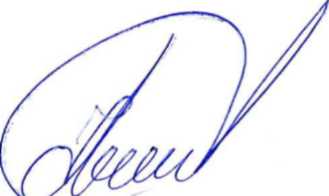 Bp.и.о. Главы Чувашской Республики, председатель Комиссии по предупреждению ликвидации чрезвычайных ситуаций и обеспечению пожарной безопасности в Чувашской Республике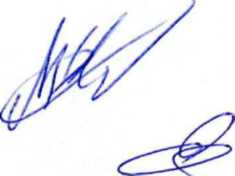 1 ,Ув ходе летней оздоровительной кампании 2020 года проведение акции «Научись плавать», а также до начала летних каникул в дошкольных образовательных организациях и общеобразовательных организациях занятий на тему «Безопасность поведения на воде в летний сезон»;в каждой смене организовать проведение тематических дней профилактики пожаров с привлечением сотрудников государственной противопожарной службы;предусмотреть выставление временных постов пожарно-спасательных подразделений, оснащенных мобильными средствами спасания людей и пожаротушения, в организациях отдыха детей и их оздоровления, расположенных на значительном удалении от мест дислокации пожарно-спасательных подразделений;организовать работу добровольных пожарных формирований;обеспечить содержание в исправном состоянии источников наружного противопожарного водоснабжения для целей пожаротушения;обновить и обеспечить содержание минерализованных полос вокруг территорий организаций отдыха детей и их оздоровления в надлежащем состоянии;завершить все подготовительные работы к началу оздоровительной кампании 2020 года.Срок: до 31 мая 2020 года.Вр.и.о. Главы Чувашской Республики, председатель Комиссии по предупреждению ликвидации чрезвычайных ситуаций и обеспечению пожарной безопасностив Чувашской Республике	О.А. Николаев